KUNDENAUFNAHMEFORMULAR STEUERN               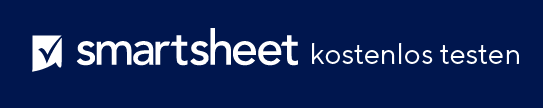 KUNDENAUFNAHMEFORMULAR STEUERVORBEREITUNG VORLAGEKUNDENAUFNAHMEFORMULAR STEUERVORBEREITUNG VORLAGEKUNDENAUFNAHMEFORMULAR STEUERVORBEREITUNG VORLAGEKUNDENAUFNAHMEFORMULAR STEUERVORBEREITUNG VORLAGEDATUM DER BERATUNGDATUM DER BERATUNGZUSTÄNDIGER CPATT/MM/JJTT/MM/JJTT/MM/JJNameNameNameSTEUERKLASSE (wählen Sie einen aus)STEUERKLASSE (wählen Sie einen aus) xALLEINSTEHENDALLEINSTEHENDHAUSHALTSVORSTANDHAUSHALTSVORSTANDEINZELVERANLAGUNG BEI EHEPAARENEINZELVERANLAGUNG BEI EHEPAARENZUSAMMENVERANLAGUNG BEI EHEPAARENZUSAMMENVERANLAGUNG BEI EHEPAARENQUALIFIZIERENDE(R) WITWE(ER)QUALIFIZIERENDE(R) WITWE(ER)INFORMATIONEN ZUM STEUERPFLICHTIGENINFORMATIONEN ZUM STEUERPFLICHTIGENVORNAMENACHNAMEALTERGEBURTSDATUMFESTNETZGESCHÄFTLICHE TELEFONNUMMERMOBILTELEFONE-MAIL-ADRESSEAKTUELLE WOHNADRESSESOZIALVERSICHE-RUNGSNUMMERBERUFARBEITGEBERPERSONENSTAND (alles Zutreffende auswählen)PERSONENSTAND (alles Zutreffende auswählen)PERSONENSTAND (alles Zutreffende auswählen)VOLLZEITSTUDENTVOLLZEITSTUDENTVOLLSTÄNDIG UND DAUERHAFT ARBEITSUNFÄHIGVOLLSTÄNDIG UND DAUERHAFT ARBEITSUNFÄHIGAMTLICH BLINDAMTLICH BLINDABHÄNGIG VON ANDERENABHÄNGIG VON ANDERENEHEGATTENINFORMATIONENEHEGATTENINFORMATIONENVORNAMENACHNAMEALTERGEBURTSDATUMFESTNETZGESCHÄFTLICHE TELEFONNUMMERMOBILTELEFONE-MAIL-ADRESSEAKTUELLE WOHNADRESSESOZIALVERSICHE-RUNGSNUMMERBERUFARBEITGEBERPERSONENSTAND DES EHEGATTEN (alles Zutreffende auswählen)PERSONENSTAND DES EHEGATTEN (alles Zutreffende auswählen)PERSONENSTAND DES EHEGATTEN (alles Zutreffende auswählen)PERSONENSTAND DES EHEGATTEN (alles Zutreffende auswählen)VOLLZEITSTUDENTVOLLZEITSTUDENTVOLLSTÄNDIG UND DAUERHAFT ARBEITSUNFÄHIGVOLLSTÄNDIG UND DAUERHAFT ARBEITSUNFÄHIGAMTLICH BLINDAMTLICH BLINDABHÄNGIG VON ANDERENABHÄNGIG VON ANDERENUNTERHALTSBERECHTIGTEUNTERHALTSBERECHTIGTENAMENAMEGEBURTSDATUMBEZIEHUNGSOZIALVERSICHERUNGSNUMMERSOZIALVERSICHERUNGSNUMMERNameNameTT/MM/JJBeziehung000-00-0000000-00-0000TT/MM/JJTT/MM/JJTT/MM/JJTT/MM/JJTT/MM/JJTT/MM/JJTT/MM/JJGESUNDHEITSWESENWAREN SIE, IHR EHEGATTE UND IHRE UNTERHALTSBERECHTIGTEN IM LETZTEN JAHR KRANKENVERSICHERT? (WENN JA, GEBEN SIE AN, WER DEN VERSICHERUNGSSCHUTZ BEREITGESTELLT HAT)WAREN SIE, IHR EHEGATTE UND IHRE UNTERHALTSBERECHTIGTEN IM LETZTEN JAHR KRANKENVERSICHERT? (WENN JA, GEBEN SIE AN, WER DEN VERSICHERUNGSSCHUTZ BEREITGESTELLT HAT)WAREN SIE, IHR EHEGATTE UND IHRE UNTERHALTSBERECHTIGTEN IM LETZTEN JAHR KRANKENVERSICHERT? (WENN JA, GEBEN SIE AN, WER DEN VERSICHERUNGSSCHUTZ BEREITGESTELLT HAT)WAREN SIE, IHR EHEGATTE UND IHRE UNTERHALTSBERECHTIGTEN IM LETZTEN JAHR KRANKENVERSICHERT? (WENN JA, GEBEN SIE AN, WER DEN VERSICHERUNGSSCHUTZ BEREITGESTELLT HAT)WAREN SIE, IHR EHEGATTE UND IHRE UNTERHALTSBERECHTIGTEN IM LETZTEN JAHR KRANKENVERSICHERT? (WENN JA, GEBEN SIE AN, WER DEN VERSICHERUNGSSCHUTZ BEREITGESTELLT HAT)WAREN SIE, IHR EHEGATTE UND IHRE UNTERHALTSBERECHTIGTEN IM LETZTEN JAHR KRANKENVERSICHERT? (WENN JA, GEBEN SIE AN, WER DEN VERSICHERUNGSSCHUTZ BEREITGESTELLT HAT)ARBEITGEBEREHEGATTENVERSICHERUNGDIREKT MIT VERSICHEREREXCHANGE/
MARKETPLACEMEDICARE/
MEDICAIDSTEUERZAHLERxEHEGATTEUNTERHALTSBERECHTIGTE(R) 1UNTERHALTSBERECHTIGTE(R) 2UNTERHALTSBERECHTIGTE(R) 3UNTERHALTSBERECHTIGTE(R) 4UNTERHALTSBERECHTIGTE(R) 5UNTERHALTSBERECHTIGTE(R) 6UNTERHALTSBERECHTIGTE(R) 7UNTERHALTSBERECHTIGTE(R) 8STEUERSPEZIFISCHE FRAGENSTEUERSPEZIFISCHE FRAGENWIE IST IHR AKTUELLER BESCHÄFTIGUNGSSTATUS?WIE IST IHR AKTUELLER BESCHÄFTIGUNGSSTATUS?WIE IST IHR AKTUELLER BESCHÄFTIGUNGSSTATUS?WIE IST IHR AKTUELLER BESCHÄFTIGUNGSSTATUS?WIE IST IHR AKTUELLER BESCHÄFTIGUNGSSTATUS?xAngestelltAngestelltArbeitslosArbeitslosSelbstständigSelbstständigZAHLEN SIE DERZEIT AUF EIN 401K-KONTO ODER EINEN ANDEREN „PRE-TAX ACCOUNT“ EIN?ZAHLEN SIE DERZEIT AUF EIN 401K-KONTO ODER EINEN ANDEREN „PRE-TAX ACCOUNT“ EIN?ZAHLEN SIE DERZEIT AUF EIN 401K-KONTO ODER EINEN ANDEREN „PRE-TAX ACCOUNT“ EIN?ZAHLEN SIE DERZEIT AUF EIN 401K-KONTO ODER EINEN ANDEREN „PRE-TAX ACCOUNT“ EIN?ZAHLEN SIE DERZEIT AUF EIN 401K-KONTO ODER EINEN ANDEREN „PRE-TAX ACCOUNT“ EIN?JaJaNeinNeinERÖFFNEN SIE ZUM ERSTEN MAL EINEN „PRE-TAX ACCOUNT“?ERÖFFNEN SIE ZUM ERSTEN MAL EINEN „PRE-TAX ACCOUNT“?ERÖFFNEN SIE ZUM ERSTEN MAL EINEN „PRE-TAX ACCOUNT“?ERÖFFNEN SIE ZUM ERSTEN MAL EINEN „PRE-TAX ACCOUNT“?ERÖFFNEN SIE ZUM ERSTEN MAL EINEN „PRE-TAX ACCOUNT“?JaJaNeinNeinWELCHE ART VON STEUERERKLÄRUNG FORDERN SIE AN?WELCHE ART VON STEUERERKLÄRUNG FORDERN SIE AN?WELCHE ART VON STEUERERKLÄRUNG FORDERN SIE AN?WELCHE ART VON STEUERERKLÄRUNG FORDERN SIE AN?WELCHE ART VON STEUERERKLÄRUNG FORDERN SIE AN?LokalLokalLandesLandesBundesBundesSchuleSchuleRITARITASIND FÜR IHRE UNTERHALTSBERECHTIGTEN STUDIENGEBÜHREN ENTSTANDEN?SIND FÜR IHRE UNTERHALTSBERECHTIGTEN STUDIENGEBÜHREN ENTSTANDEN?SIND FÜR IHRE UNTERHALTSBERECHTIGTEN STUDIENGEBÜHREN ENTSTANDEN?SIND FÜR IHRE UNTERHALTSBERECHTIGTEN STUDIENGEBÜHREN ENTSTANDEN?SIND FÜR IHRE UNTERHALTSBERECHTIGTEN STUDIENGEBÜHREN ENTSTANDEN?JaJaNeinNeinSIND FÜR SIE KINDERBETREUUNGSKOSTEN ENTSTANDEN?SIND FÜR SIE KINDERBETREUUNGSKOSTEN ENTSTANDEN?SIND FÜR SIE KINDERBETREUUNGSKOSTEN ENTSTANDEN?SIND FÜR SIE KINDERBETREUUNGSKOSTEN ENTSTANDEN?SIND FÜR SIE KINDERBETREUUNGSKOSTEN ENTSTANDEN?JaJaNeinNeinBITTE LISTEN SIE ALLE ENERGY-STAR-BEWERTETEN RENOVIERUNGSARBEITEN AUF, DIE SIE AN IHREM HAUS VORGENOMMEN HABEN:BITTE LISTEN SIE ALLE ENERGY-STAR-BEWERTETEN RENOVIERUNGSARBEITEN AUF, DIE SIE AN IHREM HAUS VORGENOMMEN HABEN:BITTE LISTEN SIE ALLE ENERGY-STAR-BEWERTETEN RENOVIERUNGSARBEITEN AUF, DIE SIE AN IHREM HAUS VORGENOMMEN HABEN:BITTE LISTEN SIE ALLE ENERGY-STAR-BEWERTETEN RENOVIERUNGSARBEITEN AUF, DIE SIE AN IHREM HAUS VORGENOMMEN HABEN:BITTE LISTEN SIE ALLE ENERGY-STAR-BEWERTETEN RENOVIERUNGSARBEITEN AUF, DIE SIE AN IHREM HAUS VORGENOMMEN HABEN:MIETEN SIE GERADE IHRE WOHNUNG?MIETEN SIE GERADE IHRE WOHNUNG?WIE HOCH IST IHRE 
MONATLICHE MIETSUMME?WIE LANGE DAUERT 
IHR MIETVERTRAG?WIE LANGE DAUERT 
IHR MIETVERTRAG?WIE LANGE DAUERT 
IHR MIETVERTRAG?JaJaNeinNeinWOHNEN SIE IN EINER EIGENTUMSWOHNUNG/EINEM EIGENHEIM?WOHNEN SIE IN EINER EIGENTUMSWOHNUNG/EINEM EIGENHEIM?JaJaNeinNeinHABEN SIE IN DIESEM JAHR VERMÖGENSSTEUER BEZAHLT?HABEN SIE IN DIESEM JAHR VERMÖGENSSTEUER BEZAHLT?HABEN SIE IN DIESEM JAHR VERMÖGENSSTEUER BEZAHLT?JaJaNeinNeinHABEN SIE DIESE JAHR AKTIEN VERKAUFT?HABEN SIE DIESE JAHR AKTIEN VERKAUFT?HABEN SIE DIESE JAHR AKTIEN VERKAUFT?JaJaNeinNeinHABEN SIE EINE AUSZAHLUNG VON IHREM 401K DIESES JAHR VORGENOMMEN?HABEN SIE EINE AUSZAHLUNG VON IHREM 401K DIESES JAHR VORGENOMMEN?HABEN SIE EINE AUSZAHLUNG VON IHREM 401K DIESES JAHR VORGENOMMEN?JaJaNeinNeinHABEN SIE IN DIESEM JAHR KFZ-STEUERN BEZAHLT?HABEN SIE IN DIESEM JAHR KFZ-STEUERN BEZAHLT?HABEN SIE IN DIESEM JAHR KFZ-STEUERN BEZAHLT?JaJaNeinNeinHABEN SIE DIESES JAHR HYPOTHEKENZINSEN BEZAHLT?HABEN SIE DIESES JAHR HYPOTHEKENZINSEN BEZAHLT?HABEN SIE DIESES JAHR HYPOTHEKENZINSEN BEZAHLT?JaJaNeinNeinHABEN SIE IN DIESEM JAHR GRUNDSTEUERN BEZAHLT?HABEN SIE IN DIESEM JAHR GRUNDSTEUERN BEZAHLT?HABEN SIE IN DIESEM JAHR GRUNDSTEUERN BEZAHLT?JaJaNeinNeinHABEN SIE IN DIESEM JAHR ERBSCHAFTSSTEUERN BEZAHLT?HABEN SIE IN DIESEM JAHR ERBSCHAFTSSTEUERN BEZAHLT?HABEN SIE IN DIESEM JAHR ERBSCHAFTSSTEUERN BEZAHLT?JaJaNeinNeinSIND SIE IM VERGANGENEN JAHR OPFER VON IDENTITÄTSDIEBSTAHL GEWORDEN?SIND SIE IM VERGANGENEN JAHR OPFER VON IDENTITÄTSDIEBSTAHL GEWORDEN?SIND SIE IM VERGANGENEN JAHR OPFER VON IDENTITÄTSDIEBSTAHL GEWORDEN?JaJaNeinNeinAUSGABENNUR AKTUELLES JAHRNUR AKTUELLES JAHRNUR AKTUELLES JAHRAUSGABENAUSGABENBETRAGBETRAGMedizinischMedizinisch $ -    $ -   ZahnmedizinischZahnmedizinisch $ -    $ -   Bezahlte VersicherungsprämienBezahlte Versicherungsprämien $ -    $ -   Prämien für LangzeitpflegePrämien für Langzeitpflege $ -    $ -   Verschreibungspflichtige MedikamenteVerschreibungspflichtige Medikamente $ -    $ -   HaushypothekHaushypothek $ -    $ -   InvestitionszinsenInvestitionszinsen $ -    $ -   BareinlagenBareinlagen $ -    $ -   SacheinlagenSacheinlagen $ -    $ -   Nicht erstattete GeschäftsausgabenNicht erstattete Geschäftsausgaben $ -    $ -   GewerkschaftsbeiträgeGewerkschaftsbeiträge $ -    $ -   Kosten für SteuererklärungenKosten für Steuererklärungen $ -    $ -   InvestitionsausgabenInvestitionsausgaben $ -    $ -   GESAMTGESAMT0,00 $0,00 $HINWEISE UND KOMMENTAREHINWEISE UND KOMMENTAREKUNDENBESTÄTIGUNGKUNDENBESTÄTIGUNGUNTERSCHRIFT DES STEUERPFLICHTIGENDATUMDATUMTT/MM/JJTT/MM/JJUNTERSCHRIFT DES EHEGATTENDATUMDATUMTT/MM/JJTT/MM/JJHAFTUNGSAUSSCHLUSSAlle von Smartsheet auf der Website aufgeführten Artikel, Vorlagen oder Informationen dienen lediglich als Referenz. Wir versuchen, die Informationen stets zu aktualisieren und zu korrigieren. Wir geben jedoch, weder ausdrücklich noch stillschweigend, keine Zusicherungen oder Garantien jeglicher Art über die Vollständigkeit, Genauigkeit, Zuverlässigkeit, Eignung oder Verfügbarkeit in Bezug auf die Website oder die auf der Website enthaltenen Informationen, Artikel, Vorlagen oder zugehörigen Grafiken. Jegliches Vertrauen, das Sie in solche Informationen setzen, ist aus eigener Verantwortung.